Electrical Engineering Master Plan and Advising RecordCatalog Year 2022-23Impaction Criteria: MATH 150 & 151, PHYS 195 & 196, COMPE 160, and EE 210 (all passed w/C or better, with overall GPA of 2.7 or higher)Master Plan: You must send the updated version of your Master Plan to your assigned Major Advisor every semester.Professional Electives: Nine units selected from upper division electrical engineering courses with no more than three units from approved upper division courses from other departments. Electrical Engineering Laboratory Electives: Two units selected from any non-required upper division electrical engineering laboratory courses.*Requirements with Multiple Course OptionsBiology Requirement: BIOL 100 or BIOL 101This is not a legally binding document. Advisors will do their best to assist students with course planning. It is the student’s responsibility to ensure that they are following prerequisite and graduation guidelines.Advising Notes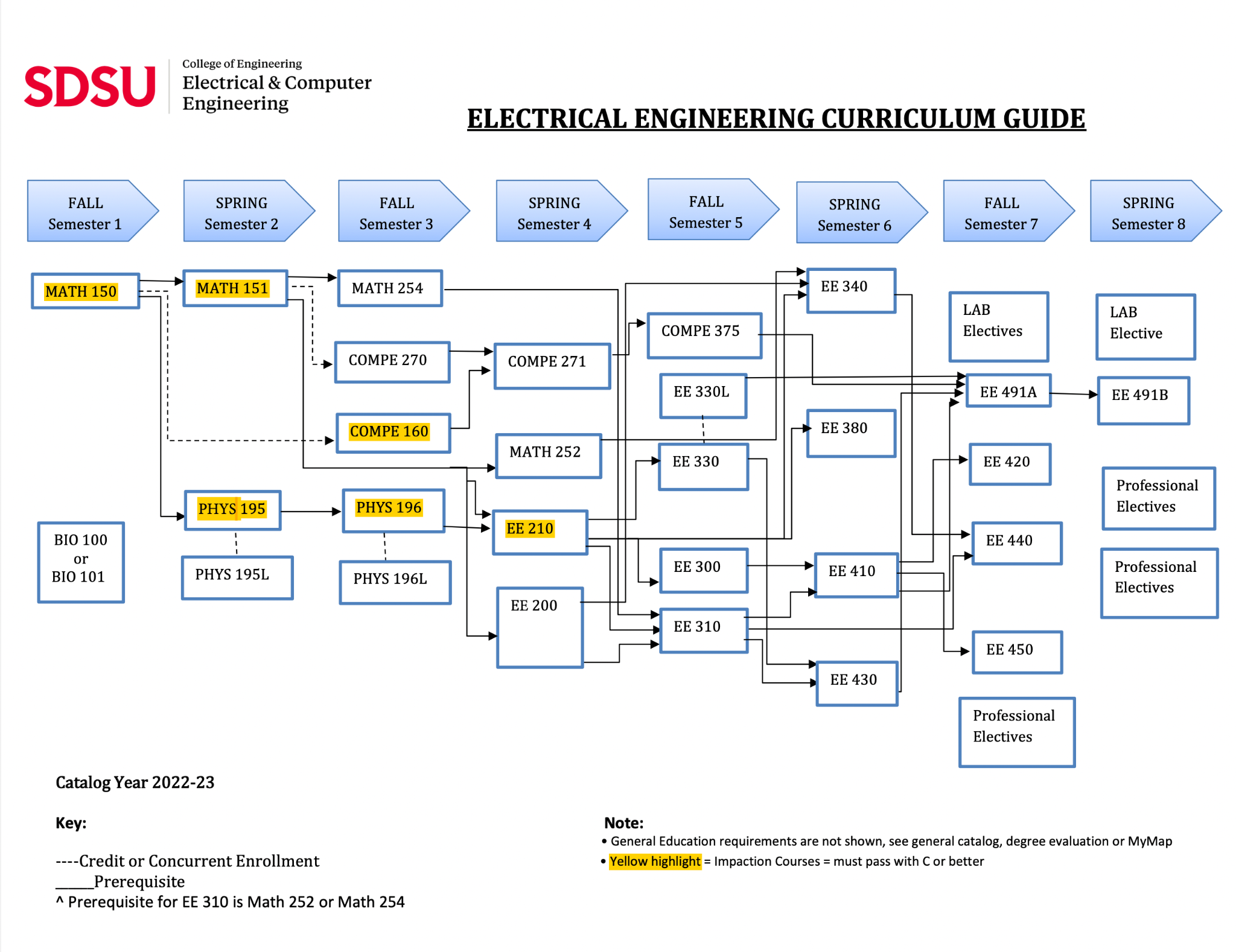 Name: Red ID:Email:Advisor: SDSU CoursesSDSU CoursesTransfer CoursesTransfer CoursesAdvising RecordAdvising RecordAdvising RecordAdvising RecordAdvising RecordAdvising RecordAdvising RecordAdvising RecordRequired CoursesGradeEquivalent CourseSchoolSemesters at SDSUSemesters at SDSUSemesters at SDSUSemesters at SDSUSemesters at SDSUSemesters at SDSUSemesters at SDSUSemesters at SDSURequired CoursesGradeEquivalent CourseSchoolF22S23F23S24F24S25F25S26MATH 150 (4)BIOL 100* (3)COMPE 160 (3)COMPE 270 (3)MATH 151 (4)PHYS 195 (3)PHYS 195L (1)EE 200 (3)MATH 254 (3)PHYS 196 (3)PHYS 196L (1)COMPE 271 (3)EE 210 (3)MATH 252 (4)COMPE 375 (3)EE 300 (3)EE 310 (3)EE 330 (3)EE 330L (1)SDSU CoursesSDSU CoursesTransfer CoursesTransfer CoursesAdvising RecordAdvising RecordAdvising RecordAdvising RecordAdvising RecordAdvising RecordAdvising RecordAdvising RecordRequired CoursesGradeEquivalent CourseSchoolSemesters at SDSUSemesters at SDSUSemesters at SDSUSemesters at SDSUSemesters at SDSUSemesters at SDSUSemesters at SDSUSemesters at SDSURequired CoursesGradeEquivalent CourseSchoolF22S23F23S24F24S25F25S26EE 340 (3)EE 380 (3)EE 410 (3)EE 430 (3)EE 420 (3)EE 440 (3)EE 450 (3)EE 491 (2)Prof. Elective (3)Lab Elective (1)EE 492 (2)Prof. Elective (3)Prof. Elective (3)Lab Elective (1)